№ 155 от 16.03.2023                Астана  қаласы                                                                                                         город Астана                                                                                                               «Қазақстан Республикасында АИТВ-инфекциясының алдын алу жөніндегі 2023-2026 жылдарға арналған шараларды іске асыру туралы» жол картасын бекіту туралыҚазақстан Республикасы Денсаулық сақтау министрінің 2022 жылғы 28 қыркүйектегі № 842 «Қазақстан Республикасының министрі, аппарат басшысы, бірінші вице-министрі және денсаулық сақтау вице-министрлері арасында  міндеттерді бөлу туралы» бұйрыққа сәйкес БҰЙЫРАМЫН:1. Осы бұйрыққа қосымшаға сәйкес «Қазақстан Республикасында АИТВ-инфекциясының алдын алу жөніндегі 2023-2026 жылдарға арналған шараларды іске асыру туралы» жол картасы (бұдан әрі – Жол картасы) бекітілсін.2. Қазақстан Республикасы Денсаулық сақтау министрлігінің Медициналық көмекті ұйымдастыру, Ғылым және адами ресурстар департаменттері, Қазақстан Республикасы Денсаулық сақтау министрлігінің «Қазақ дерматология және инфекциялық аурулар ғылыми орталығы» шаруашылық жүргізу құқығындағы республикалық мемлекеттік кәсіпорны Қазақстан Республикасы Денсаулық сақтау министрлігінің Санитариялық-эпидемиологиялық бақылау комитетіне (бұдан әрі – Комитет) Жол картасындағы орындалу мерзімдеріне сәйкес ақпарат ұсынуды қамтамасыз етсін.3. Комитет жыл сайын, әр есепті жылдың 20 қаңтарына қарай Жол картасының орындалуына мониторинг жүргізуді, Денсаулық сақтау вице-министріне ақпарат беруді қамтамасыз етсін.4. Осы бұйрықтың орындалуын бақылау Комитет төрағасына жүктелсін.5. Осы бұйрық қол қойылған күннен бастап күшіне енеді.Согласовано14.03.2023 15:26 Кожапова Роза Абзаловна14.03.2023 15:37 Тилесова Айгуль Шарапатовна14.03.2023 16:13 Жангарашева Гульнара Касеновна14.03.2023 16:25 Халыкова Мадина Бакытжановна14.03.2023 19:01 Изденов Асет Кайратович14.03.2023 20:02 Максутова Гульнара Естаевна14.03.2023 20:02 Темирханов Серикболсын Темирханович14.03.2023 20:09 Сарсенбаева Г.Е. ((и.о Дюсенов А.К.))14.03.2023 20:22 Сыздыкова Ботагоз Мухамедкалиевна15.03.2023 08:41 Садвакасов Нуркан Олжабаевич15.03.2023 09:33 Ширинбекова Рита Абдукасымовна15.03.2023 09:51 Халыкова Шакизат Джаксынбетовна15.03.2023 10:11 Ержанова Сауле Амантаевна15.03.2023 10:20 Ембергенова Магрипа Хамитовна15.03.2023 13:54 Алдынгуров Даулет Кадырович15.03.2023 16:31 Дудник Вячеслав ЮрьевичПодписано16.03.2023 08:35 Есмагамбетова Айжан Серикбаевна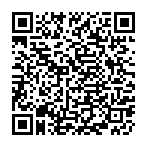 Қазақстан Республикасының Денсаулық сақтау вице-министрі - Қазақстан РеспубликасыныңБас мемлекеттік санитариялық дәрігері                          А. Есмағамбетова